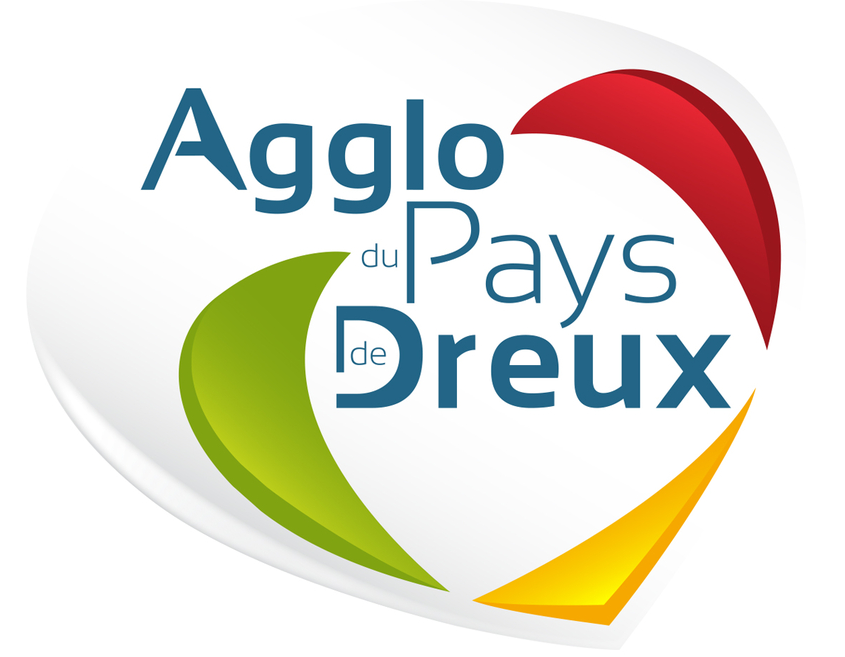 Identité de l’entreprise Nom ou raison sociale :    Enseigne commerciale (le cas échéant) :   Adresse du site concerné : Adresse du siège social (le cas échéant) :Coordonnées de l’interlocuteur en charge du projet Nom – Prénom : Fonction :  Téléphone fixe :  Téléphone portable :  Courriel :  Date de création :    /       / 	ou de reprise :            /       /  Siret de l’entreprise :  Activité principale :		  Code NAF : Activité secondaire (le cas échéant) : Statut juridique de l’entreprise :          Entreprise individuelle	 Société en nom collectif         SARL		 SAS / SA	         Autre, préciser : Actionnariat de l’entreprise (préciser le nom des personnes physiques et/ou morales actionnaires de l’entreprise + % de détention du capital. Joindre le cas échéant un organigramme juridique) L’entreprise détient-elle une ou plusieurs autres entreprises (participations minoritaires et majoritaires) ? Si oui, pourcentage de détention du capital à préciser (joindre le cas échéant un organigramme juridique)Identité du dirigeant ou du porteur de projetNom, prénom et fonction du (des) dirigeant(s) :Date(s) de naissance :Effectifs de l’entreprise à la date de début du projet* ETP : Equivalent Temps PleinDescription de l’activité Historique de l’entreprise (maximum 10 lignes) Produits et/ou services proposés (répartition du chiffre d’affaires, quantité produite à l’année etc…) (maximum 10 lignes) Marché / clientèle / concurrence (maximum 10 lignes) Infrastructures et moyens de production (locaux, équipements de production etc…) (maximum 10 lignes)L’entreprise est :   Propriétaire des locaux d’exploitation   Locataire des locaux d’exploitation. Si oui, nom du bailleur (propriétaire des locaux): Données financières relatives à l’entreprise (tableau à renseigner)Dispositifs sollicités dans le cadre de la crise sanitaire liée au COVID 19Description du projet  Nature de l’opération (la coche de plusieurs cases est possible)    Investissement matériel     Problème de trésorerie     Autre (à préciser) :  S’il s’agit d’un projet d’investissement matériel, merci de préciser :La date de réalisation prévisionnelle de début de réalisation  ..... / ..... / .....   La durée prévue en mois : ...........Quels sont les objectifs du projet (maximum 10 lignes)Quel en est le contenu ? (maximum 10 lignes)Quelles seront les conditions d’utilisation de cet investissement et combien de personnes en seront bénéficiaires (nature et nombre) ? Quel est le lieu (ou quels sont les lieux) de réalisation du projet ? Dans le cas de l’acquisition de biens immeubles ou la réalisation de travaux : Quel est le calendrier prévu de réalisation ?Dans le cas de réalisation de travaux, merci de préciser la situation juridique des biens concernés par les travaux (si l’organisme est locataire, joindre l’autorisation de réalisation des travaux)Montant de la subvention demandée ? Raisons / motivations / pourquoi si refus des autres dispositifs (maximum 10 lignes) S’il s’agit d’un problème de trésorerie ou une autre demande, merci de préciser :Montant de la subvention demandée ? Raisons / motivations / pourquoi si refus des autres dispositifs (maximum 10 lignes)ATTESTATION SUR L’HONNEURJe soussigné(e) Matteste sur l’honneur : l’exactitude des renseignements fournis dans ce dossier ; que l’entreprise est à jour de ses obligations législatives et réglementaires ;Date                                 Cachet	Signature du représentantPIECES A JOINDRE AU DOSSIER Extrait K.Bis ou extrait d’immatriculation au Répertoire des Métiers de moins de 6 mois Avis de situation SIRENE de moins de 3 mois (téléchargeable sur https://avis-situation-sirene.insee.fr/) Le dernier bilan comptable Organigramme juridique (actionnariat) Accord de principe de l’obtention du(des) financement(s) bancaire(s) ou autre(s) source(s) de financement externe Le relevé d’identité bancaire ou postal.DOSSIER COMPLETA ADRESSER AVANT LE 15 JANVIER 2021 A :Un mail vous sera systématiquement envoyé pour accuser réception de votre demande.Pour toute question relative au dossier, merci de contacter le pôle économique au 02.37.64.82.58Annexe 2 modèle de Courrier de demande de subvention ExempleÀLeÀ l’attention du Président de la CA du Pays de DreuxObjet : demande d’aides directes au TPE - Fonds RésilienceMonsieur le Président,Je soussigné………………………………………………………………….., agissant en qualité de (dirigeant, gérant)……………………………de la société ……………………. située ……………………………………………… ai l’honneur de solliciter l’octroi de la subvention prévue dans le cadre de de l'opération Fonds Résilience - Fonds d'aides aux TPEde la Communauté d'Agglomération du Pays de Dreux.Ce soutien me permettra de financer les investissements suivants :---Ou de répondre à un besoin de trésorerie,Je vous en remercie et vous prie de croire, Monsieur le Maire, en l’assurance de ma parfaite considération.Cachet et visa de l’entreprise Annexe 3 :Courrier d’engagement attestant :- que le bénéficiaire a pris connaissance des obligations lui incombant.- du non-commencement des travaux.ÀLeÀ l’attention du Président de ……Objet : Courrier d’engagement sur les obligations et modalités de la subvention aide directe accordée au titre du Fonds d’aides directes aux TPE et attestation de non-commencement des travaux.Monsieur le Président,Je soussigné………………………………………………………………….., agissant en qualité de (dirigeant, gérant)……………………………de la société ……………………. Située ……………………………………………… reconnaît avoir pris connaissance et accepte le règlement d’attribution des aides directes aux tPE dans le cadre du Fonds Résilience de la Communauté d’Agglomération du Pays de Dreux.En vue de l’obtention et du versement de la subvention, je m’engage à faire parvenir les pièces justificatives nécessaires. L’ensemble de ces documents devront parvenir au siège de la Communauté d’Agglomération du Pays de Dreux situé 4 rue de Châteaudun 28100 Dreux dans un délai de 12 mois à compter de la notification d’attribution de la subvention par la Communauté d’Agglomération du Pays de Dreux, faute de quoi l’accord sera réputé caduc et la subvention sera annulée. Je m’engage également à communiquer à la Communauté d’Agglomération du Pays de Dreux toute modification concernant la déclaration de travaux portant sur la nature ou le montant des investissements à réaliser s’il s’agit d’une aide à l’investissement.J’atteste que les travaux faisant l’objet de la demande de subvention au titre des aides directes aux TPE de la Communauté d’Agglomération du Pays de Dreux n’ont pas connu de début d’exécution, et je m’engage à ne pas commencer les travaux avant l’obtention de l’accusé de réception de la Communauté d’Agglomération du Pays de Dreux certifiant que le dossier de demande de subvention est complet. Cachet et visa de l’entreprise(Précédé de la mention manuscrite « lu et approuvé ») Effectif (Nbre de personnes physiques tous contrats confondus CDI, CDD, apprentis, dirigeants, etc…)Dont apprenti(e)s………….Effectif (en CDI ETP*)….Dont effectif (en CDI ETP*) en Région Centre Val de Loire….Le cas échéant, Effectif consolidé (en ETP*) Exercice clos le : N-1(jj/mm/aa)Exercice clos le : K€Chiffre d'affaires (2052 - FL)Résultat d’exploitation (2052 – GG)Résultat exceptionnel (2053 - HI)Résultat net (2053 - HN)Effectif (2058C - YP)BILANDividendes versés (2058C - ZE)Capitaux propres (2051 - DL)TrésorerieDettes à Moyen Long Terme (2051 - DU)Type d’aideOui / NonMontant obtenuType d’aide (subvention ou avance remboursable)Date d’obtention(à défaut, date de versement)Fonds résilience agglomération période Mai/Juin 2020Fonds de solidarité Etat 1500 €Fonds de solidarité Etat  jusqu’à 10 000 €Report des charges sociales et/ ou fiscalesReport des loyers Reports des factures électricité, eau…Prêt rebond BPIFonds renaissance RégionalQuoi ?Comment ?A qui ?1 copie scannée du dossier daté signé + pièces à joindrePar courriel(Fichier au format PDF)fondsresilience@dreux-agglomeration.fr